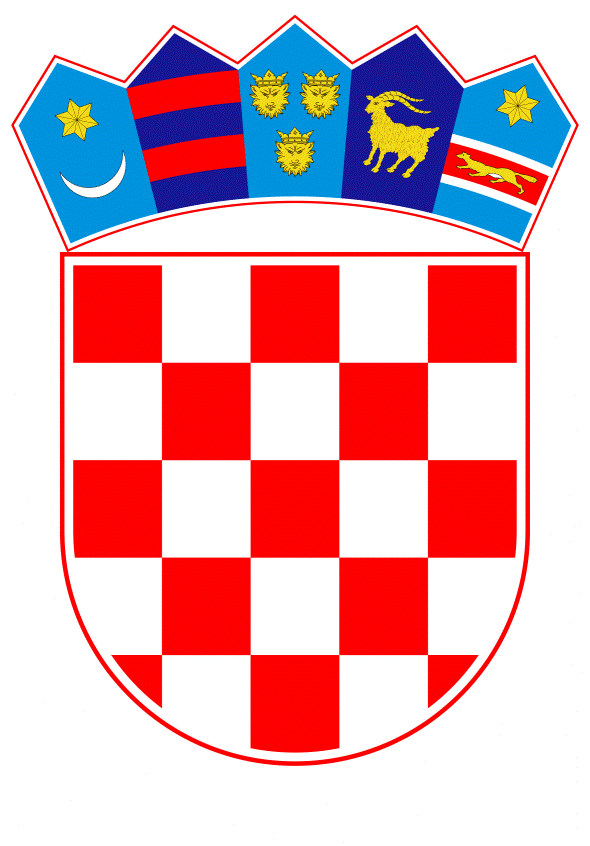 VLADA REPUBLIKE HRVATSKEZagreb, 22. listopada 2020.______________________________________________________________________________________________________________________________________________________________________________________________________________________________Banski dvori | Trg Sv. Marka 2  | 10000 Zagreb | tel. 01 4569 222 | vlada.gov.hrPRIJEDLOGNa temelju članka 31. stavka 2. Zakona o Vladi Republike Hrvatske (»Narodne novine«, br. 150/11, 119/14, 93/16 i 116/18) i članka 13. stavka 1. Zakona o reprezentativnosti udruga poslodavaca i sindikata (»Narodne novine«, br. 93/14 i 26/15), Vlada Republike Hrvatske je na sjednici održanoj ________ 2020. godine donijela 
ODLUKU o pokretanju postupka pregovora o sklapanju dodatka Temeljnom kolektivnom ugovoru za službenike i namještenike u javnim službama i imenovanju pregovaračkoga odbora Vlade Republike HrvatskeI.Pokreće se postupak pregovora o sklapanju dodatka Temeljnom kolektivnom ugovoru za službenike i namještenike u javnim službama (»Narodne novine«, br. 128/17, 47/18, 123/19 i 66/20). II.U pregovarački odbor Vlade Republike Hrvatske za pregovore o sklapanju dodatka Temeljnom kolektivnom ugovoru za službenike i namještenike u javnim službama iz točke I. ove Odluke imenuju se:Josip Aladrović, ministar rada, mirovinskoga sustava, obitelji i socijalne politike, predsjednikdr. sc. Zdravko Marić, potpredsjednik Vlade i ministar financija, člandr. sc. Tomislav Ćorić, ministar gospodarstva i održivog razvoja, članizv. prof. dr. sc. Vili Beroš, ministar zdravstva, članprof. dr. sc. Radovan Fuchs, ministar znanosti i obrazovanja, člandr. sc. Ivan Malenica, ministar pravosuđa i uprave, člandr. sc. Nina Obuljen Koržinek, ministrica kulture i medija, članIII.Ova Odluka stupa na snagu danom donošenja, a objavit će se u »Narodnim novinama«.Klasa:Urbroj:Zagreb, ____________PREDSJEDNIK    mr. sc. Andrej PlenkovićOBRAZLOŽENJE	Vlada Republike Hrvatske i reprezentativni sindikati javnih službi sklopili su 7. prosinca 2017. godine Temeljni kolektivni ugovor za službenike i namještenike u javnim službama (»Narodne novine«, br. 128/17, 47/18, 2/19, 123/19 i 66/20), u nastavku: Temeljni kolektivni ugovor).            Na sastanku pregovaračkih odbora Vlade Republike Hrvatske i sindikata javnih službi za sklapanje Dodatka Temeljnom kolektivnom ugovoru (»Narodne novine«, broj 66/20), održanom u svibnju 2020. godine, dogovoreno je da će se tijekom jeseni 2020. godine nastaviti pregovori.Slijedom navedenoga, potrebno je pokrenuti postupak pregovora o sklapanju dodatka Temeljnom kolektivnom ugovoru s reprezentativnim sindikatima javnih službi pa se, u tom cilju, predlaže imenovanje pregovaračkoga odbora Vlade Republike Hrvatske. Predlagatelj:Ministarstvo rada, mirovinskoga sustava, obitelji i socijalne politikePredmet:Odluka o pokretanju postupka pregovora o sklapanju dodatka Temeljnom kolektivnom ugovoru za službenike i namještenike u javnim službama i imenovanju pregovaračkoga odbora Vlade Republike Hrvatske